ESCOLA _________________________________DATA:_____/_____/_____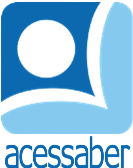 PROF:_______________________________________TURMA:___________NOME:________________________________________________________Mulheres Ka’apor buscam sustentabilidade com auxílio da pesquisa científicaNa Terra Indígena Alto Turiaçu, situada no norte do Maranhão, as mulheres Ka'apor transformaram o principal processo de obtenção de renda do seu povo. No lugar da arte plumária, elas iniciaram a produção artesanal com miçangas, sementes, fibras e ossos como uma alternativa econômica sustentável que não requer a morte de animais silvestres nem a extração de madeira. Esta nova dinâmica cultural é objeto de estudo coordenado pela antropóloga Claudia López, no âmbito do Laboratório de Práticas Sustentáveis em Terras Indígenas do INCT [Institutos Nacionais de Ciência e Tecnologia] Biodiversidade e Uso da Terra na Amazônia. [...]Até 1998, a sua principal fonte de renda era a produção plumária, um trabalho principalmente masculino. Com a Lei 9.605/98, houve a proibição da venda de artefatos com materiais oriundos da fauna silvestre, neste caso as penas de pássaros. A arte plumária passou a ser confeccionada apenas para uso em cerimônias indígenas.Perante as difíceis condições, algumas aldeias encontraram na venda ilegal de madeira uma fonte de geração de renda. As mulheres Ka'apor iniciaram a produção de bijuterias e tecidos para a comercialização, adaptando o meio de sobrevivência deste povo.Luena Barros. Disponível em: www.museu-goeldl.br.QuestõesOnde fica a Terra indígena Alto Turiaçu?R: __________________________________________________________________Como as mulheres Ka’apor transformaram o processo de obtenção de renda do seu povo?R: ______________________________________________________________________________________________________________________________________________________________________________________________________________________________________________________________________________O que as mulheres Ka’apor não queriam fazer como fonte de renda?R: ______________________________________________________________________________________________________________________________________O que o INCT estava estudando?R: ______________________________________________________________________________________________________________________________________O que é INCT?R: __________________________________________________________________Em sua opinião o que é a arte plumária?R: ______________________________________________________________________________________________________________________________________Quem era responsável pela arte plumária?R: __________________________________________________________________Porque deixaram de vender a arte plumária?R: ______________________________________________________________________________________________________________________________________________________________________________________________________________________________________________________________________________A arte plumária passou a ser utilizada somente para?R: ______________________________________________________________________________________________________________________________________________________________________________________________________________________________________________________________________________O título diz que as mulheres Ka’apor tiveram auxílio da pesquisa científica, isso é exposto no texto? Justifique sua resposta.R: __________________________________________________________________________________________________________________________________________________________________________________________________________________________________________________________________________________________________________________________________________________________________________________________________________________________________________________________________________________________________________________________________________________________________________________________________________________________________